Allegato 3INCARICO PER LA PRESENTAZIONE TELEMATICA DELLA DOMANDA A VALERE SUL “Bando Emergenza Ripartenza - Pisa”PROCURA AI SENSI DELL’ART. 1392 C.C.Il/La sottoscritto/a__________________________________________________________________________        Legale rappresentante 		Titolare della società /impresa denominata_______________________________________________________________ CONFERISCEal sig. (cognome e nome dell’intermediario) ____________________________________________________in qualità di:		   Professionista	 	    Altro soggetto delegatoPROCURA SPECIALEper la presentazione telematica della domanda ai fini della partecipazione al Bando “Emergenza Ripartenza – Pisa” tramite WebTelemaco.Domicilio Speciale: è eletto domicilio speciale, per tutti gli atti e le comunicazioni inerenti il procedimento amministrativo, presso l’indirizzo di posta elettronica indicato nell’anagrafica WebTelemaco.Il presente modello va compilato, sottoscritto con firma digitale da parte del titolare /legale rappresentante dell’impresa ed allegato alla domanda caricata su WebTelemaco				Firma Digitale del Titolare /legale rappresentate Ai sensi dell’art. 48 del D.P.R. 445/2000 e del D.lgs 196/2003 e s.m.i., nonché del Regolamento UE 679/2016,  si informa che i dati contenuti nel presente modulo saranno utilizzati esclusivamente per gli adempimenti amministrativi relativi alla presentazione telematica della domanda.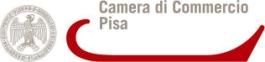 BANDO EMERGENZA RIPARTENZA – PISAPROCURA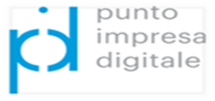 